Additional file 1. Photographic images of seized drugs. Representative images show examples of seized drugs (natural and synthetic) in Kuwait (2015–2018). Pill and capsule forms are shown in front and rear view. (A-C) examples of amphetamine-type stimulants (ATS) in both pill and crystal forms and in different colors: (A) methamphetamine; (B) Captagon; (C) methamphetamine crystals; (D) tramadol in different forms (pill and capsule) and colors; (E, F) examples of benzothiazine drugs: (E) clonazepam; (F) alprazolam; (G) ecstasy [3,4-methylenedioxy-methamphetamine (MDMA)], a recreational pill obtained in different shape and colors; (H) cannabis in dried flower and oil-like forms. The photographs represent actual seized items that processed by the Narcotic and Psychotropic Laboratory. The images were taken by the Author M. A. using a digital camera (Canon PowerShot SX50 HS, Japan). 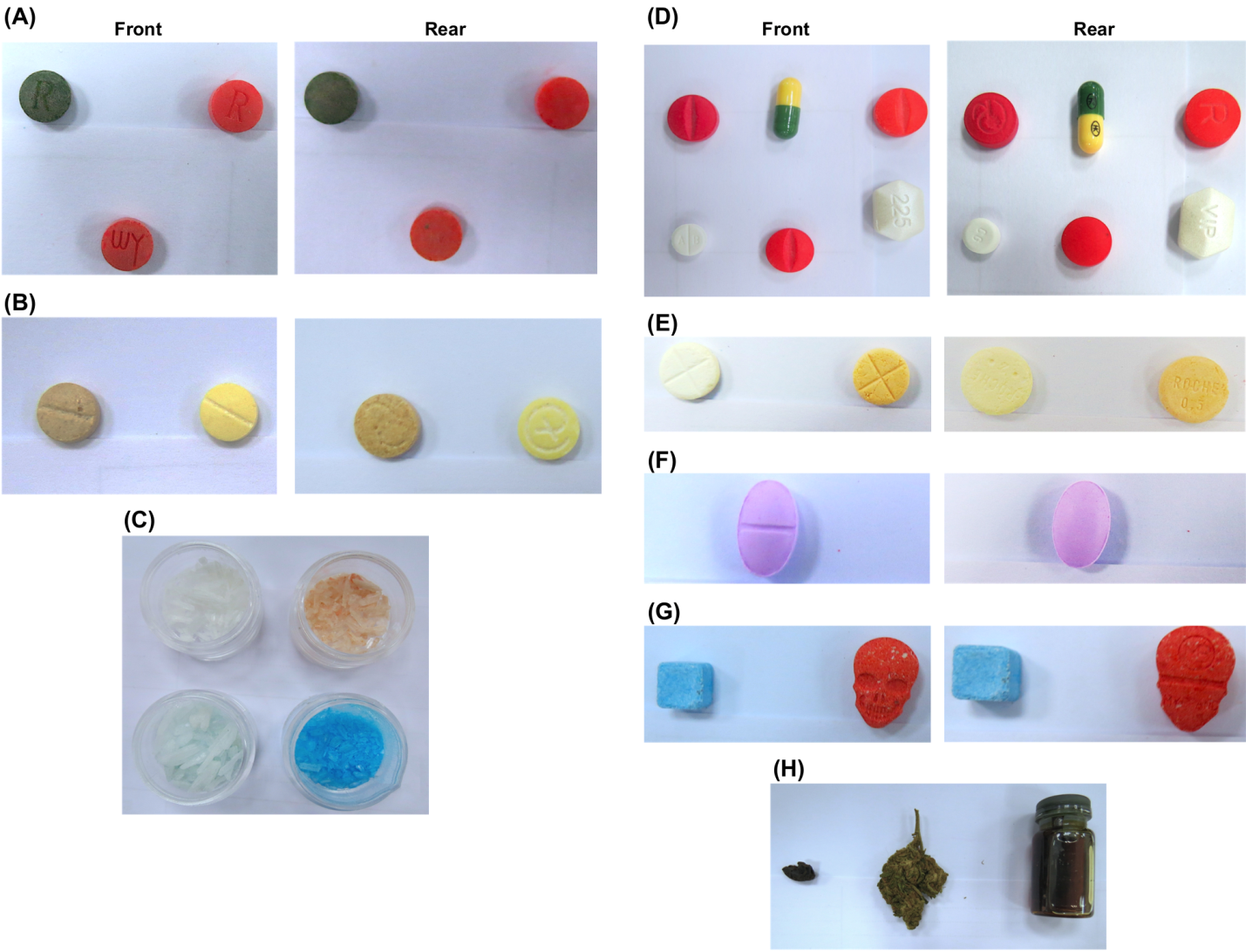 